25 июля в МСДК прошла концертно- игровая программа:" Веселые забавы". Программа была, наполненная множеством веселых конкурсов, загадок и игр, не оставила равнодушным ни одного ребенка". С помощью загадок и игр ребята вспомнили как быть внимательными, добрыми, активными, а весёлая и зажигательная музыка подняла настроение не только детям но и их родителям. 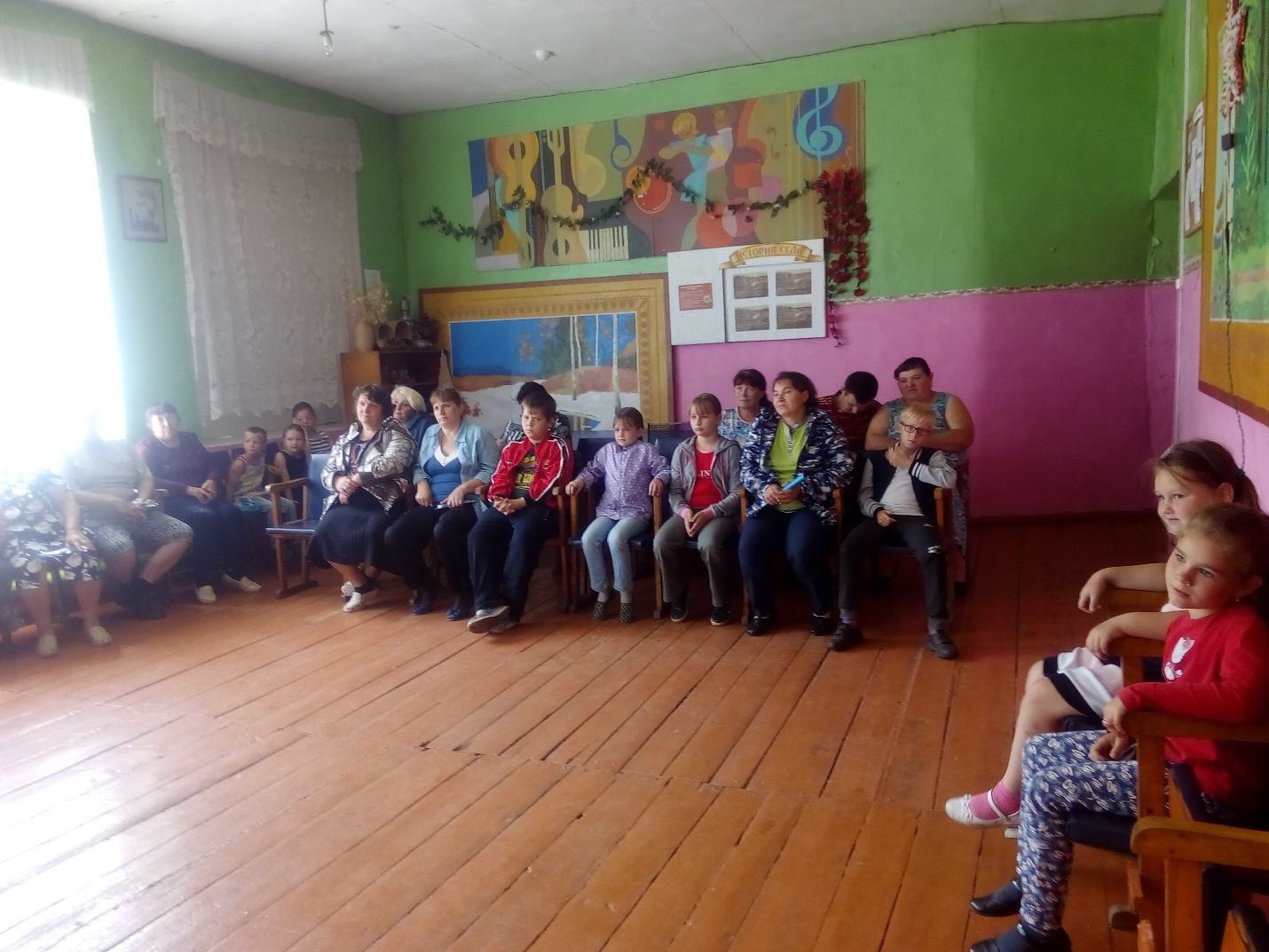 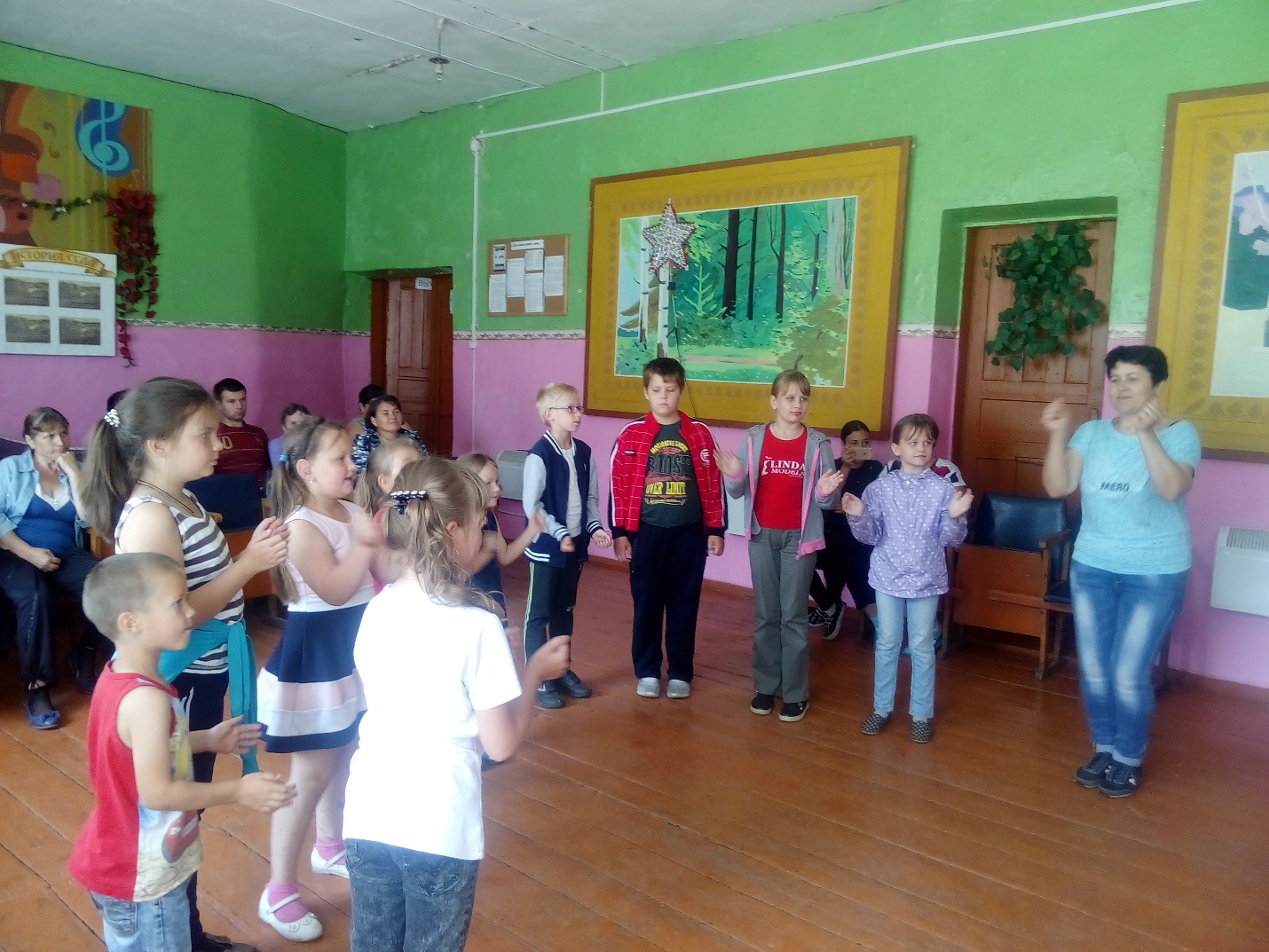 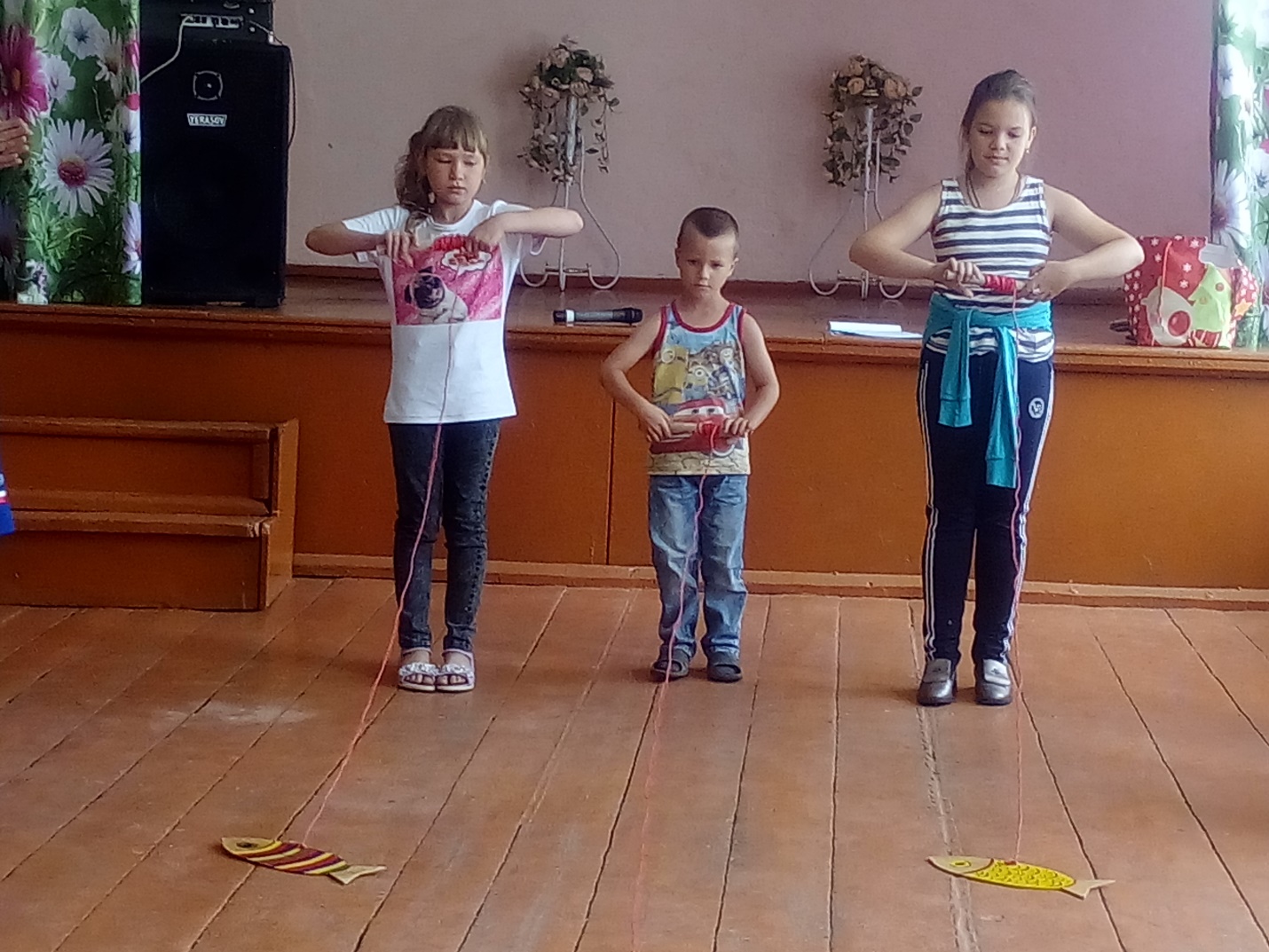 